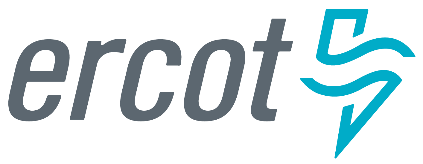 Operations Training Working Group (OTWG)September 21st, 2017ERCOT 800 Airport Drive, Taylor, Building TCC 1, Room 253/WebEx0900-1200Anti-trust AdmonitionTo avoid raising concerns about antitrust liability, participants in ERCOT activities should refrain from proposing any action or measure that would exceed ERCOT’s authority under federal or state law. For additional information, stakeholders should consult the Statement of Position on Antitrust Issues for Members of ERCOT Committees, Subcommittees, and Working Groups, which is posted on the ERCOT website.DisclaimerAll presentations and materials submitted by Market Participants or any other Entity to ERCOT staff for this meeting are received and posted with the acknowledgement that the information will be considered public in accordance with the ERCOT Websites Content Management Operating Procedure.Approval of Meeting Notes – August 2017Virtual Instructor Led Training PilotThe course will be on the afternoon of first day of the Winter Storm Drill (Winter Storm Preparation). AgendaIntroduction1st Section5 day hotline callDiscuss actions each company is taking2nd Section3 day hotline callDiscuss actions each company is taking3rd SectionNext day hotline callDiscuss actions each company is takingReviewWill be a pilotWinter Storm Drill (Oct 18/19) CEHs may be available from ERCOT if requirements met by participantsInitial NarrativeFreezing temperatures and icing in WestNatural Gas Well Heads icing Natural Gas Pipeline pressure issuesNatural Gas RestrictionsHigh winds and icing in PanhandleHigh Output from windLarge number of wind units trippingHigh winds and icing throughout the ERCOT regionLine trips due to icing and high windsUnit trips due to low temperaturesGoalTransmission eventsLocalized blackout and restoration (West only)Capacity EmergencyCEHs may be administered by ERCOT provided:At least one event per hourFacilitator presentTo Receive CEHs the following would be required to be returned to ERCOT no later than November 17, 2017:Learner(s) contract(s)Facilitator Participation Form (Facilitator also receivs CEHs)Feedback Form(s)Sign in SheetAssessment(s)Presentation with Market Participants customizationsILA and lesson plan will be available to those who wish to administer their own CEHs.Grid Ex IV Registration (Nov 15/16)RegistrationSend your organization’s Lead Planner name and email address to GridEx_Registration@bah.comWill use the Winter Storm Drill events (lite), with different causes2018 Black Start TrainingAll Hazards Restoration Stages FrameworkExtra Day of Black Start and Restoration Training (CEHs)Generator Dynamics (Voltage and Frequency)Transmission System Dynamics (Voltage)Strongly Recommended for Operators with less than 5 years, Recommended refresher for everyone10 additional CEHsLimited availability (50)Black Start and Restoration Training SchedulePilotGenerator and Transmission System Dynamics (10 CEHs) January 8th 12 pm – 5 pm and January 9th 7 am to 12 pmBlack Start and Restoration Course (19 CEHs)  January 9th 1pm to 5pm, January 10th 7am – 5pm, January 11th 7 am – 12 pm.Session 1Generator and Transmission System Dynamics (10 CEHs) January 29th 12 pm – 5 pm and January 30th 7 am to 12 pmBlack Start and Restoration Course (19 CEHs)  January 30th 1pm to 5pm, January 31st 7am – 5pm, February 1st 7 am – 12 pm.Session 2Generator and Transmission System Dynamics (10 CEHs) February 5th 12 pm – 5 pm and Februatry 6th 7 am to 12 pmBlack Start and Restoration Course (19 CEHs)  February 6th 1pm to 5pm, February 7th 7am – 5pm, February 8th 7 am – 12 pm.Session 3Generator and Transmission System Dynamics (10 CEHs) February 12th 12 pm – 5 pm and February 13th 7 am to 12 pmBlack Start and Restoration Course (19 CEHs)  February 13th 1pm to 5pm, February 14th 7am – 5pm, February 15th 7 am – 12 pm.Session 4Generator and Transmission System Dynamics (10 CEHs) February 19th 12 pm – 5 pm and January 20th 7 am to 12 pmBlack Start and Restoration Course (19 CEHs)  February 20th 1pm to 5pm, February 21st 7am – 5pm, February 22nd 7 am – 12 pm.Session 5Generator and Transmission System Dynamics (10 CEHs) February 26th 12 pm – 5 pm and February 27th 7am to 12 pmBlack Start and Restoration Course (19 CEHs)  February 27th 1pm to 5pm, February 28th 7am – 5pm, March 1st 7 am – 12 pm.Session 6Generator and Transmission System Dynamics (10 CEHs) March 5th 12 pm – 5 pm and March 6th 7 am to 12 pmBlack Start and Restoration Course (19 CEHs)  March 6th 1pm to 5pm, March 7th 7am – 5pm, March 8th 7 am – 12 pm.Inclement Weather SessionGenerator and Transmission System Dynamics (10 CEHs) March 12th 12 pm – 5 pm and March 13th 7 am to 12 pmBlack Start and Restoration Course (19 CEHs)  March 13th 1pm to 5pm, March 14th 7am – 5pm, March 15th  7 am – 12 pm.2018 OTS Theme Generators, Markets and Transmission, Working Together to Ensure ReliabilityTopic Suggestions (2017 Seminar SuggestionsCEO Introduction (Bill Magness / ERCOT)Weather (Chris Coleman / ERCOT)NERC Standards, Protocols, Guides and Procedures, How They are implemented!   (1 CEH) (Kristi Hobbs / ERCOT)   Explain the Operating Guide and Protocol process and how that affects the Operators and their duties. Hurricane Harvey ERCOT Perspective (1 CEH) (Aaron Ballew, Jerry Gaddy, Jimmy Hartmann)Preparation, Events, Post hurricane activities, Lessons LearnedHurricane Harvey TO/GO PerspectivePreparation, Events, Post hurricane activities, Lessons LearnedCoordinated Voltage Control (Stephen Solis / ERCOT) (1 CEH)Voltage set point control Wind, Solar and You!  (1 CEH) (Paul Wattles)Discussion on how rooftop solar and potential PUC decisions and utilities could create growth in ERCOT depending on future decisions. Describe how this growth will impact Transmission and Generation operations in relation to real time.Summer/Winter Preparation (1 CEH) (Dan Woodfin/Sandip Sharma / ERCOT)Distributed Energy Resources (DER) / Demand Side Management (Clayton Stice / ERCOT)(1 CEH)DER and how each company is dealing with it. Demand side management, EEAs, tools.Loss of SCADA, EMS, or LCC (1 CEH) (Dave Penney / TRE, Mark Henry / TRE, Ray Manzanilla / ERCOT) What is going on at NERC regarding Loss of EMS events. Theory and Philosophy, Interface with ERCOT and neighboring TO’s, How do we operate without our tools? EOP 008, Loss of Situational Awareness  Forecasting Wind / Solar (1 CEH) (Nitika Mago / ERCOT) Weather forecasting with a focus on solar and wind forecastingHuman Performance Improvement (1 CEH) (Brian Legg / ERCOT)Markets and Reliability (1 CEH) (David Maggio / ERCOT) How Market Results (DAM & RT / CRR auctions) pertain to system reliability. How AS is linked to system reliability. Where does system infrastructure fit into Reliability? Also reliability price adders.Extreme Natural Events (1 CEH) (Kristi Hobbs / ERCOT) Tornado, Flooding, Fire Restoration Lessons Learned, Focus on Disaster  Management and Recovery Physical and Cyber Security (1 CEH)(?????)RUC Process (2 CEH)(John Adams / ERCOT)Schedule (Austin Airport Hilton)Pilot – January 23rd – 25th Session 1 – March 27th – 29th Session 2 – April 3rd – 5thSession 3 – April 10th – 12th Session 4 – April 17th – 19thSession 5 April 24th – 26th Session 6 May 1st – 3rd Length / CEHs – 18 hours / 16 CEHsERCOT Exam Challenge ProcessNew BusinessAdjournNext Meeting DatesOct 5		TCC 1 Room 253, WebExNov 9		TCC 1 Room 253, WebExDec 14		TCC 1 Room 253, WebExWebEx InfoWebEx ConferenceOTWG Meeting Thursday, September 21, 2017 8:45 am  |  Central Daylight Time (Chicago, GMT-05:00)  |  3 hrs 30 mins Meeting number (access code): 629 590 690  Meeting number (access code): 629 590 690  Meeting password:  otwg0914Join by phone1-877-668-4493 Call-in toll-free number (US/Canada)1-650-479-3208 Call-in toll number (US/Canada)Global call-in numbers  |  Toll-free calling restrictionsCan't join the meeting? Contact support. IMPORTANT NOTICE: Please note that this WebEx service allows audio and other information sent during the session to be recorded, which may be discoverable in a legal matter. You should inform all meeting attendees prior to recording if you intend to record the meeting.